Signing In and Out of your AccountGo to the top on the right. Click on Sign Out.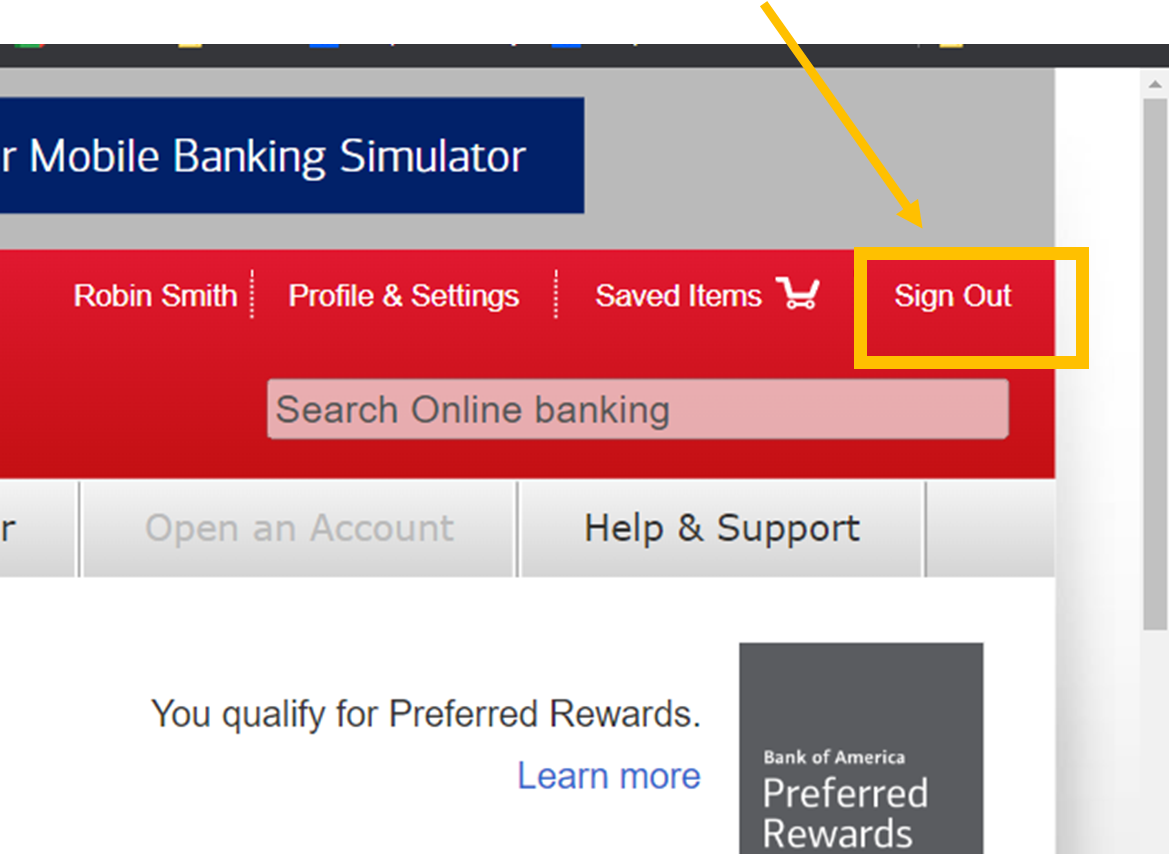 Click on Sign in options.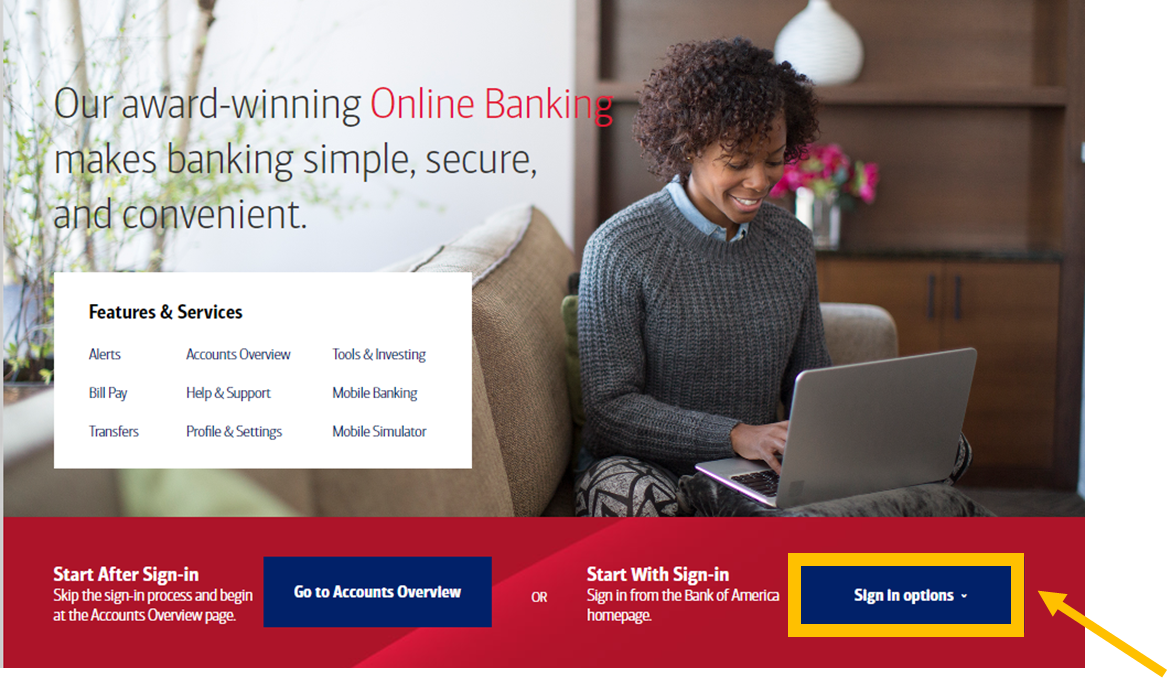 Click on Sign-in Recognized Device.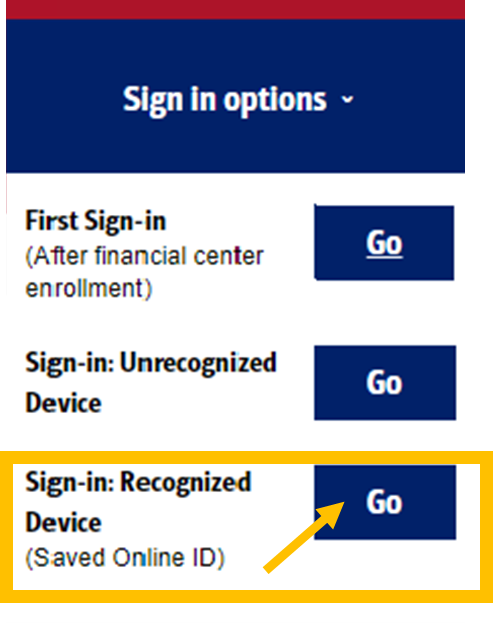 Scroll to the top. 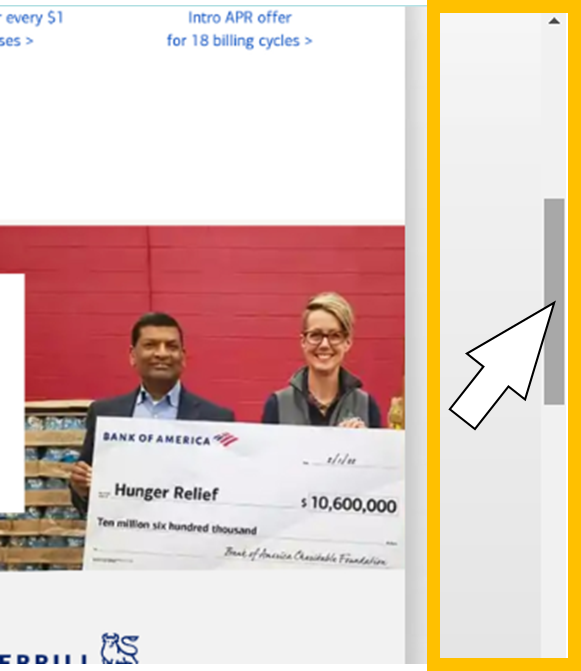 Click in the username box.Click in the password box.Click on Sign In.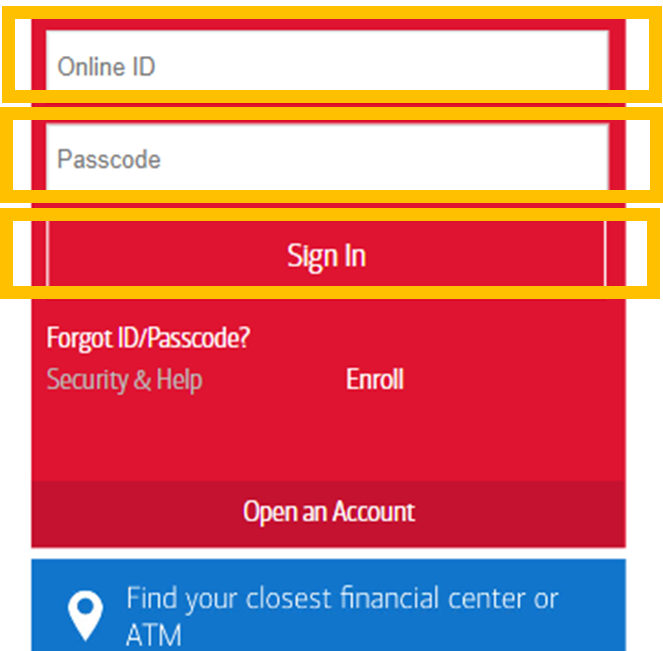 Scroll to the top.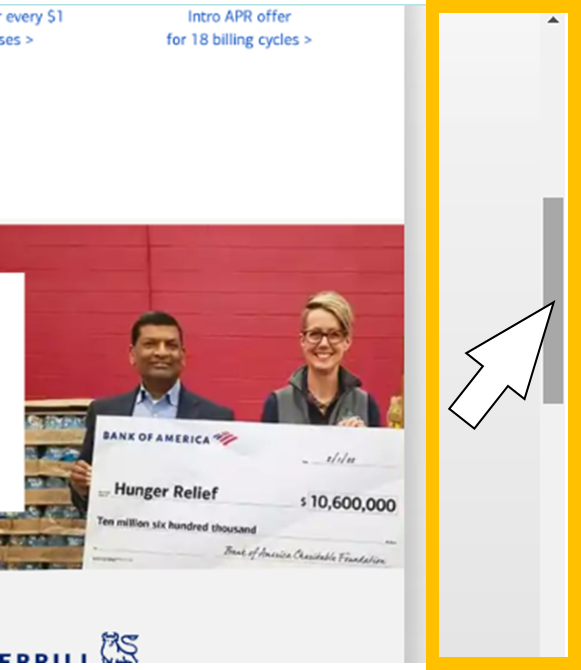 Do you see this message? Click the X to close the message. 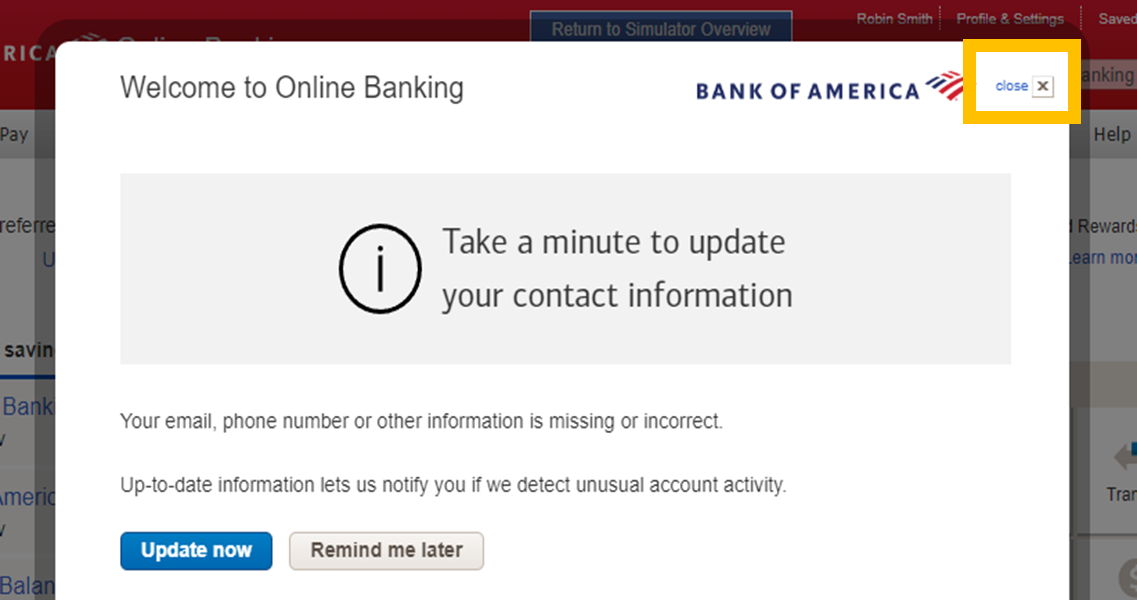 You are signed in as ROBIN.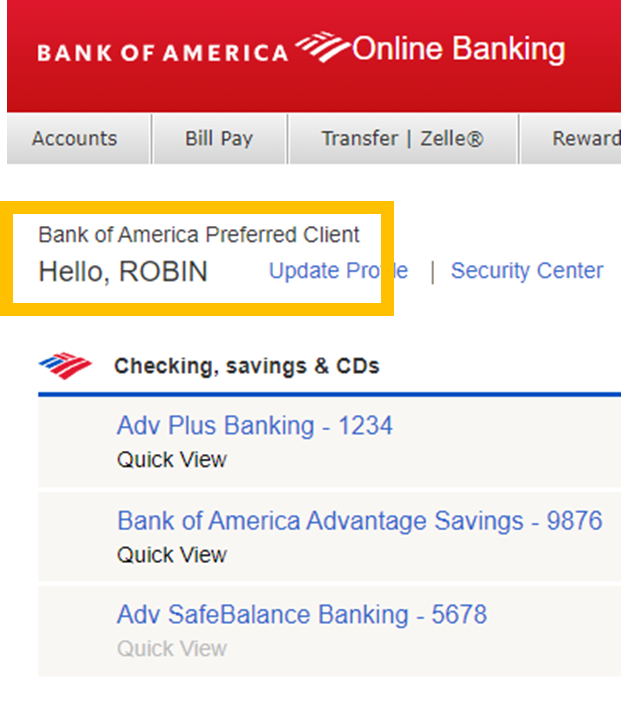 Now Sign out. 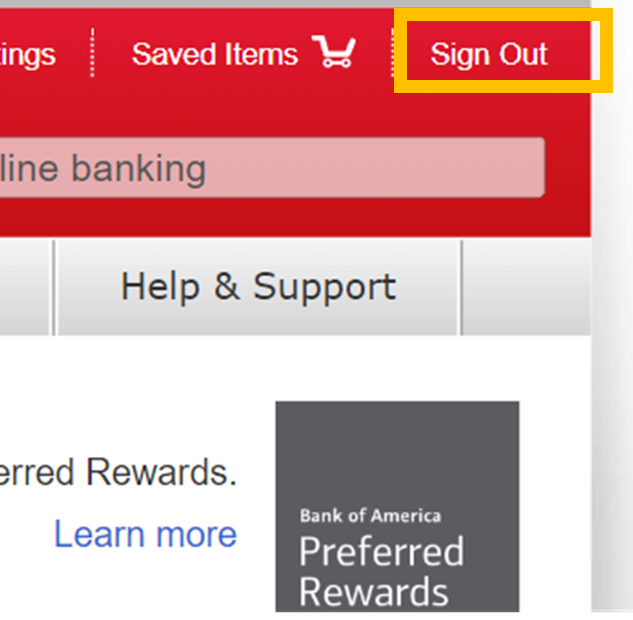 